 Playing the Game – Resource 1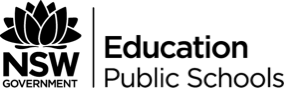 ‘Any Given Sunday’ SpeechSearch YouTube for Al Pacino’s ‘Any Given Sunday’.Listen/view and discuss as a group.Questions for review or discussion:This is a motivational speech. Describe the tone and pace of the speech at the beginning.Pacino tells stories about his life. What are some of these?Why does Pacino start raising his voice, and how do the players react to this change?Why do you think Pacino wants the players to look into the eyes of a teammate?How does the speech end?Do you think this speech is motivational? Explain your answer.Create a mind map of all the language features you would like to include in your motivational speech.